  MADONAS NOVADA PAŠVALDĪBA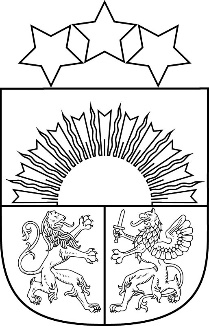 Reģ. Nr. 90000054572Saieta laukums 1, Madona, Madonas novads, LV-4801 t. 64860090, e-pasts: pasts@madona.lv ___________________________________________________________________________MADONAS NOVADA PAŠVALDĪBAS DOMESLĒMUMSMadonā2021.gada 10.septembrī						            	Nr.180										        (protokols Nr.9, 1.p.)Par dotācijas administratīvi teritoriālās reformas īstenošanas rezultātā radušos administratīvo izdevumu saņemšanai pieprasīšanuSaskaņā ar Ministru Kabineta 04.03.2021. noteikumiem Nr.142 “Kārtība, kādā pašvaldībām piešķir vienreizēju dotāciju, lai līdzfinansētu administratīvi teritoriālās reformas īstenošanas rezultātā radušos administratīvos izdevumus” 6.punktu Valsts reģionālās attīstības aģentūrā ne vēlāk kā līdz 2021.gada 15.septembrim ir jāiesniedz pieteikums par vienreizējas dotācijas administratīvi teritoriālās reformas īstenošanas rezultātā radušos administratīvo izdevumu līdzfinansējuma saņemšanai. Ministru Kabineta 04.03.2021. noteikumu Nr.142 5.3.punkts paredz, ka dotāciju piešķir no Vides aizsardzības un reģionālās attīstības ministrijas budžeta programmā 30.00.00 "Attīstības nacionālie atbalsta instrumenti" šim mērķim paredzētajiem līdzekļiem 2021. gadam, nodrošinot valsts budžeta līdzfinansējumu katram novadam, kurš izveidosies, apvienojoties pēc vietējo pašvaldību vēlēšanām 2021. gadā. Dotāciju piešķir šādā apmērā: novada pašvaldībai, kura veidojas, apvienojoties četrām administratīvajām teritorijām, kopējais dotācijas apmērs nepārsniedz 263 644 euro. Pamatojoties uz Ministru Kabineta 2021.gada 4.marta noteikumiem Nr.142 “Kārtība, kādā pašvaldībām piešķir vienreizēju dotāciju, lai līdzfinansētu administratīvi teritoriālās reformas īstenošanas rezultātā radušos administratīvos izdevumus”, atklāti balsojot: PAR – 18 (Agris Lungevičs, Aigars Šķēls, Aivis Masaļskis, Andrejs Ceļapīters, Andris Dombrovskis, Andris Sakne, Artūrs Čačka, Gatis Teilis, Gunārs Ikaunieks, Guntis Klikučs, Iveta Peilāne, Kaspars Udrass, Māris Olte, Rūdolfs Preiss, Sandra Maksimova, Valda Kļaviņa, Vita Robalte, Zigfrīds Gora), PRET – NAV, ATTURAS – NAV, Madonas novada pašvaldības dome NOLEMJ:Iesniegt Valsts reģionālās attīstības aģentūrā pieteikumu par vienreizējās dotācijas administratīvi teritoriālās reformas īstenošanas rezultātā radušos administratīvo izdevumu līdzfinansējuma saņemšanai EUR  263644.00 apmērā: Atbildīgo par lēmuma izpildi noteikt Centrālās administrācijas Finanšu nodaļas galveno grāmatvedi I.Einiku. Uzdot Lietvedības nodaļai domes lēmumu un pieteikumu nosūtīt Valsts reģionālās attīstības aģentūrai līdz 2021.gada 14.septembrim. Kontroli par lēmuma izpildi uzdot pašvaldības izpilddirektoram.Domes priekšsēdētājs				A.Lungevičs	Einika 64860877Zāle 64860095 N.p.k.Izmaksu veidsSumma, EUR1.Kārtējie uzturēšanas izdevumi2264142.Kapitālie izdevumi37230